Shtojca 14 			      FORMULARI I NJOFTIMIT TE  FITUESIT 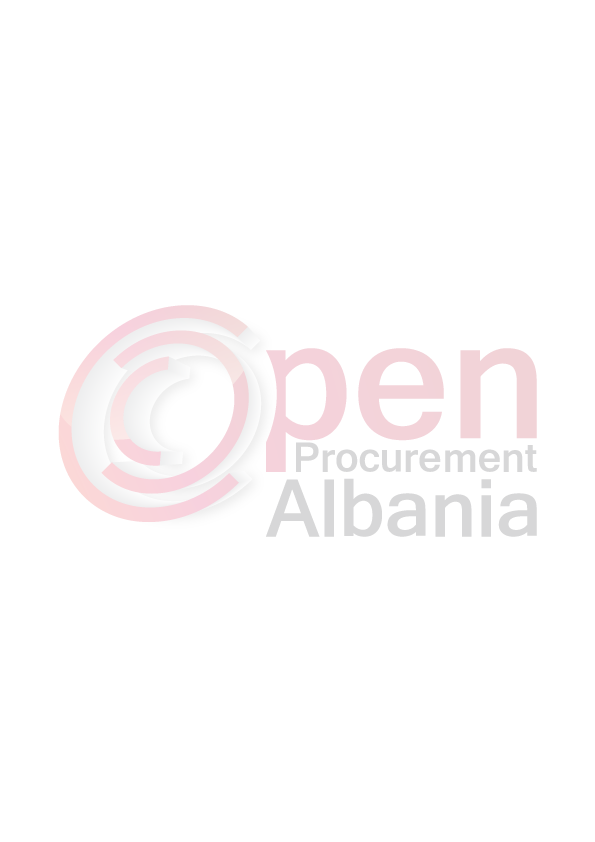 									        Sarandë, më 09.05.2016Për: M.B. KURTI sh.p.k.; Lagja „Xhevdet Nepravishta“, Rruga „Iljaz Ahmeti“ Lushnje; NIPT J64103483HProcedura e prokurimit:Kërkesë për propozimPërshkrim i shkurtër i kontratës: Blerje mish, veze, qumesht dhe nenprodukte te tij per kopshtet dhe çerdhen Maj-Dhjetor 2016Publikime të mëparshme (nëse zbatohet): Buletini i Njoftimeve Publike [Data] [Numri]Kriteret e përzgjedhjes së fituesit:  çmimi më i ulët  x oferta ekonomikisht më e favorshme Njoftojme se, kane qenë pjesëmarrës në procedurë këta ofertues me vlerat përkatëse të ofruara:Ferit Myftari					  K32508611IVlera  1.774.850 (Një milion e shtateqind e shtatedhjete e kater mije e tete qind e pesedhjete) lekë pa T.V.SH M.B. Kurti sh.p.k			J64103483HVlera  1.776.500 ( Një milion e shtateqind e shtatedhjete e gjashte mije e peseqind) pa T.V.SHEshte skualifikuar ofertuesi i mëposhtëm:Ferit Myftari					 K325 0861 1 IPërkatësisht për arsyet e mëposhtme:Për Ferit Myftari: Mungon QKR ku te specifikohet qe ka te drejte te tregetoje me shumice dhe pakice te produkteve me origjine shtazore.Mungon vertetimi nga OSHEE per shlyerjen e detyrimeve.Vertetimi i Bankes eshte me I vjeter se 5 dite nga mbyllja e tenderit, sic e kerkojne kriteret. * * *Duke iu referuar procedurës së lartpërmendur, informojmë M.B. KURTI sh.p.k.; Lagja „Xhevdet Nepravishta“, Rruga „Iljaz Ahmeti“ Lushnje; se oferta e paraqitur, me një vlerë të përgjithshme prej 1.776.500 ( Një milion e shtateqind e shtatedhjete e gjashte mije e peseqind) pa T.V.SH është identifikuar si oferta e suksesshme.Rrjedhimisht, jeni i lutur të paraqisni pranë Bashkisë Sarandë, Rruga “Abedin Dino” sigurimin e kontratës, siç parashikohet në dokumentat e tenderit, brenda 5 ditëve nga dita e marrjes/publikimit të këtij njoftimi. Në rast se nuk pajtoheni me këtë kërkesë, ose tërhiqeni nga nënshkrimi i kontratës, do të konfiskohet sigurimi i ofertës suaj (nëse është kërkuar) dhe kontrata do t’i akordohet ofertuesit vijues në klasifikimin përfundimtar, oferta e të cilit është dorëzuar me një vlerë të përgjithshme prej [vlera përkatëse e shprehur në fjalë dhe shifra], siç parashikohet në nenin 58 të Ligjit nr.9643 datë 20.11.2006 “Për prokurimin publik”, i ndryshuar.Njoftimi i Klasifikimit është bërë në datë 29.04.2016Ankesa: ka ose jo______________(nëse ka) ka marrë përgjigje në datë ___________________________    KRYETAREFLORJANA KOKA